- создание с помощью метода школьной медиации и  восстановительного подхода системы защиты, помощи и обеспечения гарантий прав и интересов детей всех возрастов и групп, включая детей, попавших в трудную жизненную ситуацию и находящихся в социально опасном положении, детей из неблагополучных семей, детей с девиантным (общественно опасным) поведением, детей, совершивших общественно опасные деяния и освободившихся из мест лишения свободы; - создание с использованием процедуры медиации и восстановительного подхода системы профилактической и коррекционной работы с детьми, попавшими в трудную жизненную ситуацию и находящимися в социально опасном положении, детьми из неблагополучных семей, детьми с девиантным (общественно опасным) поведением, детьми, совершивших общественно опасные деяния и освободившихся из мест лишения свободы;- внедрение новых форм, технологий и методов работы, в том числе обеспечение досудебного и судебного сопровождения несовершеннолетних, вступивших в конфликт с законом.- интеграция метода школьной медиации в образовательный процесс 
и систему воспитания, создание служб школьной медиации в школе для обеспечения возможности доступа к медиации для каждой семьи и каждого ребенка;- повышение эффективности социальной, психологической и юридической помощи, оказываемой детям, в первую очередь относящимся к группам риска, существующими органами и организациями по работе с детьми, доведение стандартов их работы до уровня, отвечающего европейским стандартам, а также потребностям современного общества, оптимизация системы таких органов и организаций;- повышение квалификации педагогических работников школы по вопросам применения процедуры медиации в повседневной педагогической практике;- обеспечение открытости в деятельности по защите прав и интересов детей, ее подконтрольности институтам гражданского общества, создание условий для привлечения общественности в решение стоящих в этой сфере проблем и задач;- развитие международного сотрудничества в области применения медиации и восстановительного правосудия в школе.III. Содержание деятельности службы школьной медиации3.1. Деятельность служб школьной медиации направлена на формирование безопасного пространства (среды) не только для детей, но и для взрослых, путем содействия воспитанию у них культуры конструктивного поведения в различных конфликтных ситуациях.3.2.  В основе деятельности служб школьной медиации лежит: - разрешение разнообразных и разнонаправленных конфликтов, возникающих в школе, проведение просветительской работы среди коллег и родителей; - предотвращение возникновения конфликтов, препятствование их эскалации; - обеспечение формирования и обучения «групп равных» («группы равных» – это группы детей, которые объединены для обучения процедуре медиации и медиативному подходу с целью последующего применения этих знаний и умений при разрешении споров, предупреждения конфликтов среди сверстников, а также для распространения полученных знаний, умений и опыта среди сверстников, младших и старших школьников);  - координация действий участников «групп равных» в их работе по распространению знаний о медиации и основ позитивного общения среди младших и средних школьников; - обеспечение помощи при разрешении участниками «групп равных»  конфликтов между сверстниками, а также участие в роли комедиатора  при разрешении конфликтов между взрослыми и детьми;  - использование медиативного подхода в рамках работы по профилактике безнадзорности и беспризорности, наркомании, алкоголизма, табакокурения, правонарушений несовершеннолетних;- использование медиативного подхода в рамках работы с детьми и семьями, находящимися в социально опасном положении; - использование медиативного подхода в рамках работы по воспитанию культуры конструктивного поведения в конфликтной ситуации и созданию условий для выбора ненасильственных стратегий поведения в ситуациях напряжения и стресса;- применение медиативного подхода, а также технологий позитивного общения в коррекционной работе с несовершеннолетними правонарушителями, в том числе в общении с работниками   правоохранительных органов  и представителями комиссий по делам несовершеннолетних и защите их прав; - использование медиативного подхода как основы для сохранения коммуникации и возможности передачи главных общечеловеческих духовно-нравственных ценностей.IV.Состав службы школьной медиацииСлужба школьной медиации – это служба, созданная в школе и состоящая из работников образовательной организации, обучающихся и их родителей, прошедших необходимую подготовку и обучение основам метода школьной медиации и медиативного подхода. V. Компетентность5.1.  Ключевыми индикаторами уровня благоприятной, гуманной и безопасной среды для развития и социализации личности являются:- снижение деструктивного влияния неизбежно возникающих конфликтов между участниками образовательного процесса за счет обучения взрослых основам медиации, а также обучению детей медиативному подходу и технологиям позитивного общения в «группах равных»;- снижение уровня агрессивных, насильственных и асоциальных проявлений среди детей;- сокращение количества правонарушений, совершаемых несовершеннолетними;- формирование условий для предотвращения неблагополучных траекторий развития ребенка;- повышение уровня социальной и конфликтной компетентности всех участников образовательного процесса.5.2. Служба имеет право:- привлекать к сотрудничеству специалистов других организаций для улучшения качества работы;- принимать участие в конференциях, семинарах по профилю деятельности Службы;- вносить предложения администрации школы по улучшению качества работы Службы.5.3. Служба обязана: - соблюдать Устав и правила внутреннего распорядка учреждения, организовывать свою деятельность в соответствии с данным Положением;- знать и использовать в своей деятельности законодательные и правовые акты социального обслуживания несовершеннолетних и их семей;- по мере необходимости заниматься подготовкой информации и отчетов о деятельности Службы для различных ведомств, учреждений и организаций;- соблюдать конфиденциальность в отношении неразглашения информации о детях.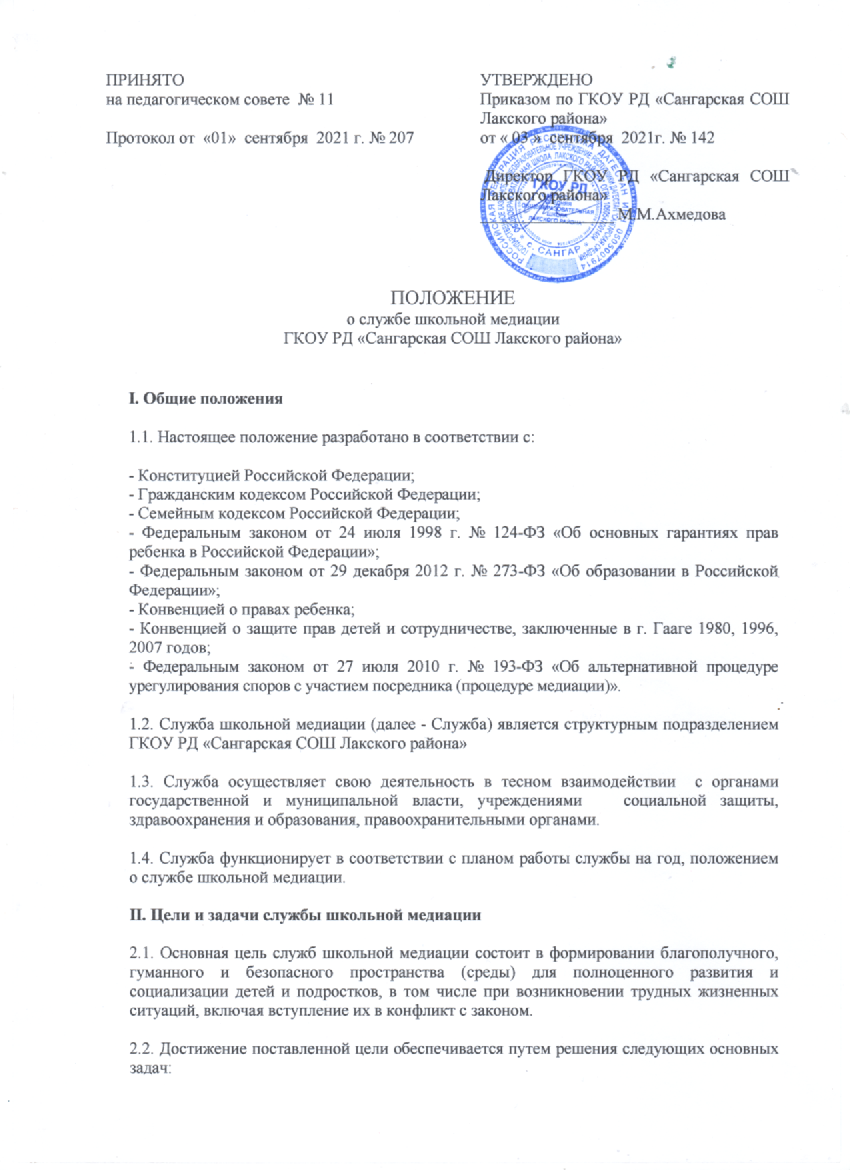 